        Schiller-Gymnasium Köln-Sülz	      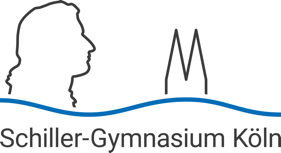 		       	Schuljahr 2023/2024      Anmeldung in die neue Klasse 5Liebe Eltern, bitte wundern Sie sich nicht über die Menge der zu erhebenden Daten – die Stadt Köln als Schulträger und das Land NRW benötigen alle folgenden Angaben.Zweitwunsch:      KindName:      				Vorname:      geb. am:      				Geschlecht:  männlich   weiblich   diversStraße und Hausnummer:      PLZ:      		Ort:      falls vorhanden:	Mobil-Telefon (Schüler*in):      falls vorhanden:	Private E-Mailadresse (Schüler*in):      Geburtsort:      				Staatsangehörigkeit:      evtl. weitere Staatsangehörigkeiten:      Religiöse Zugehörigkeit (Konfession):	     Masernschutz besteht und wurde in der Grundschule hinterlegt?	 ja 	 neinMigrationshintergrundMigrationshintergrund vorhanden?	 ja	 nein   falls ja:Geburtsland:      Verkehrssprache in der Familie:      Geburtsland der Mutter:      Geburtsland des Vaters:      Zuzugsjahr des Kindes:      GrundschulbesuchEinschulungsjahr (Grundschule):      Einschulungsart:	  normal	  1 Jahr früher	 1 Jahr späterÜbergangsempfehlung: Gymnasium   Gymnasium mit Einschränkung Realschule   Realschule mit Einschränkung   HauptschuleSonderpädagogische FörderungSonderpädagogische Förderung:   ja   neinfalls ja,Förderschwerpunkt:      ErziehungsberechtigteErziehungsberechtigte: 		 beide Elternteile		  Mutter		 VaterName Mutter:      				Vorname Mutter:      E-Mailadresse Mutter:      Staatsangehörigkeit Mutter:      Anschrift Mutter:      Name Vater:      				Vorname Vater:      E-Mailadresse Vater:      Staatsangehörigkeit Vater:      Anschrift Vater:      			(bei zusammenlebenden Eltern reicht die Anschrift 1 x)Telefonnummern:Festnetz Mutter:      Festnetz Vater:       		(bei zusammenlebenden Eltern reicht die Festnetznummer 1 x)Mobil-Telefon Mutter:      Mobil-Telefon Vater:      Sonstige Telefonnummern für Notfälle (z. B. Oma, Opa, Mutter Arbeit, Vater Arbeit, …): SonstigesGeschwister am Schiller-Gymnasium:   ja   nein falls ja, in welcher/welchen Klasse/n:       Name der abgebenden Schule:      Klassenlehrer*in:      ReligionsunterrichtInformation:Religion ist laut der Stundentafel NRW verpflichtendes Unterrichtsfach (Anlage 1 APO-SI)Am Schiller-Gymnasium wird als konfessioneller Unterricht katholische und evangelische Religion unterrichtet. Kinder, die keiner Religion angehören oder deren Religion am Schiller-Gymnasium nicht angeboten wird, nehmen am Fach Praktische Philosophie teil (§3 Abs. 5 APO-SI).Grundsätzlich nehmen daher katholische Kinder am katholischen Religionsunterricht und evangelische Kinder am evangelischen Religionsunterricht teil.Wenn ihr katholisches oder evangelisches Kind am Unterricht des Faches Praktische Philosophie teilnehmen soll, müssen Sie das Kind schriftlich vom Religionsunterricht abmelden. Gleiches gilt bei der Rückkehr in den konfessionellen Unterricht.Ein Wechsel zwischen den Fächern katholische/evangelische Religion und Praktische Philosophie ist immer nur zu Beginn eines Schulhalbjahres möglich (VV 3.5.3 zu §3 APO-SI).Kinder, die keiner Religion angehören oder deren Religion am Schiller-Gymnasium nicht angeboten wird, können auf Antrag am konfessionellen Unterricht teilnehmen.In welchem der folgenden Fächer soll Ihr Kind unterrichtet werden?Wählen Sie bitte eines der folgenden Unterrichtsfächer aus und legen Sie, falls erforderlich (siehe oben), einen entsprechenden (formlosen) Antrag der Anmeldung bei.  evangelische Religion  katholische Religion  Praktische Philosophie Falls gewünscht: Antrag auf Abmeldung vom Religionsunterricht liegt bei.WünscheMitschüler*innen:    1.      				2.      Mit wem sollte Ihr Kind nicht in eine Klasse kommen?       Elternvertrag liegt unterschrieben bei. Datenschutzerklärung liegt unterschrieben bei.Weitere Bemerkungen:_______________________________________________________________________________________Ort, Datum, Unterschriften beider sorgeberechtigter Eltern 